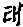 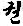 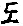 Siège Social : 7 allée de la pelouse 38100 GRENOBLE Tel : 06 19 26 98 52Je soussigné(e) …………………………………………………………………Mère, Père, Tuteur, autorise :…………………………………………………………………A quitter la salle d’entraînement sans accompagnateur et décharge la responsabilité de l’association dite « Dauphiné Taekwondo » ainsi que les membres du bureau et ses entraîneurs.                                                 Grenoble, le ……………..Signature du Parent :Signature du Président du Club :